European Neuromuscular Centre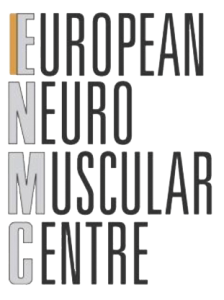 Lt. Generaal van Heutszlaan 6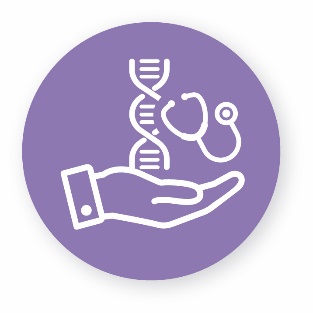 3743 JN BaarnThe Netherlands+ 31 35 5480481enmc@enmc.orgMENTEE APPLICATION FORMAbout the Mentoring Programme (see Introduction and Guidelines for extensive description)The goal of the new ENMC Mentoring Programme is to facilitate the emergence of and support the next generation of specialists and potential leaders in the NMD field. We aim at providing you with opportunities to develop your full potential, in order to accelerate progress and innovation in NMD research. With this programme you are mentored on using effective communication skills in order to be able to collaborate with multiple stakeholders in the current landscape (funds, media, industry, patient organisations, health care professionals, administrative and regulatory offices). Finally, this programme aims to create opportunities for talented and ambitious mid-career NMD researchers and specialists to become modern leaders striving for research responsibility and for a constructive working atmosphere in the team and in the field. Requirements for mentee candidates:Mentee candidates are basic scientists, translational researchers, health care professionals and/or neurologists working in the field of NMD and have a proven track record in science.Candidates are in their mid-career and wish to seek mentoring in order to progress their careers to become independent researchers and/or potential future leaders. These individuals will be at the stage in their careers where they are developing their own research plans and are establishing their research teams and collaborative networks.The candidates should be able to indicate which aspects of the definition of a leader, as stated in the Guidelines of the mentoring programme, they have already developed and which ones they need to become aware of and/or improve with help from the two mentors.Mentees have a clear and realistic mentor question and goals for the short- and the long term.To apply for a mentorship nomination, please complete the following application form (Part 1 to 3) and submit (including addenda) to: enmc@enmc.org before July 1st. Part 1 will be your shortened curriculum vitae, including letters of recommendation. Part 2 will contain your motivational letter, including the skills you’d like to be mentored on and your choice of mentors. Finally, Part 3 will be a brief summary of your research including the most relevant publications. Do not forget to give your written consent to share this application form and attached addenda with members of the ENMC committees reviewing your application and possible mentors you will be matched with. The applications will be pre-assessed, selected candidates will be invited for a personal (online) interview with the Mentoring Programme Committee. In November, the best mentee candidates will be presented at the ENMC Research and Executive Committee board meetings and a final decision on the ENMC mentees will be made. The outcome will be personally communicated to you mid-November. Curriculum VitaeMotivationChoice of mentorsBased on the above developmental areas, please indicate your Top 3 of ENMC Mentors here below and clearly motivate your choice in max. 30 words (for the current list of Mentor volunteers in the ENMC mentoring programme: see enmc@enmc.org):Name of Mentor, reason(s) for choosing this mentor: ………………………………………Name of Mentor, reason(s) for choosing this mentor: ………………………………………Name of Mentor, reason(s) for choosing this mentor: ………………………………………If you are selected, ENMC aims for a good and longstanding match between mentees and mentors, taking your preferences into account. Academic ResearchCandidate Consent*Herewith I confirm my willingness to be nominated for the ENMC Mentoring Programme and I confirm that the information provided in this application form is correct and complete. I approve that my personal information will be shared with the ENMC office, the members of the ENMC Research and Executive Committee for the purpose of reviewing and selecting candidates for the Mentoring Programme. Also I declare that ENMC may share my personal information with potential ENMC mentors once I have been selected for the ENMC Mentoring Programme and that outcome of the nomination will be disseminated to the neuromuscular community and ENMC sponsors via the ENMC communication channels (website, social media etc).  Name:Signature:Date:*ENMC respects the GDPRAddenda:Curriculum vitaeLink to a resource (e.g. Researchgate.net) providing full list of referencesLetter of Recommendations (PDF)Personal informationTitleFirst nameSurnameDate of birth (dd/mm/yyyy)GenderNationalityAddress for correspondenceCurrent country of residenceTelephoneEmailEducation:Master's degree		University/College of Higher Education:Period (mm/yyyy – mm/yyyy):Main subject:DoctorateUniversity/College of Higher Education:Period (mm/yyyy – mm/yyyy):Supervisor (‘Promotor’):Thesis title:Work experience since completing your PhD:Current positionPeriod (date-date), Position + type of position (fixed term/ permanent/ tenure track/ other)Institution, supervisorPast positionsPeriod (date-date), Position held + type of position (fixed term/ permanent/ tenure track/ other)Institution, supervisorResearch focus:Research focuses on either basic, translational,  clinical or care research, or sometimes on all of the above. What matches best your overall research focus? I am a (you can tick more than 1 box): Basic researcher Translational researcher Clinical researcher Rehabilitation/care researcher  Other, namely …………………..Other academic & non-academic activitiesPlease provide information on any other relevant activities you have been engaged in such as:teaching activities,  ……… (for all categories, if needed please explain further in your own words, examples)management activitiespatient engagementoutreach and dissemination to the general (lay) publicpresentations for the scientific publiccontributions to affordable health carememberships to scientific committees, ethics committees, PhD promotion committees etc.organisation of scientific meetings, editorial boardsother relevant activityOther academic & non-academic activitiesPlease provide information on any other relevant activities you have been engaged in such as:teaching activities,  ……… (for all categories, if needed please explain further in your own words, examples)management activitiespatient engagementoutreach and dissemination to the general (lay) publicpresentations for the scientific publiccontributions to affordable health carememberships to scientific committees, ethics committees, PhD promotion committees etc.organisation of scientific meetings, editorial boardsother relevant activityOther academic & non-academic activitiesPlease provide information on any other relevant activities you have been engaged in such as:teaching activities,  ……… (for all categories, if needed please explain further in your own words, examples)management activitiespatient engagementoutreach and dissemination to the general (lay) publicpresentations for the scientific publiccontributions to affordable health carememberships to scientific committees, ethics committees, PhD promotion committees etc.organisation of scientific meetings, editorial boardsother relevant activityLetters of recommendationPlease provide 2 letters of recommendation from current and/or former institutes you worked for and/or from patient organisations, industry partners, health care professionals, hospitals, policy makers etc.All supporting documentation such as curriculum vitae, letters of recommendation and declarations can be send to: enmc@enmc.org.Letters of recommendationPlease provide 2 letters of recommendation from current and/or former institutes you worked for and/or from patient organisations, industry partners, health care professionals, hospitals, policy makers etc.All supporting documentation such as curriculum vitae, letters of recommendation and declarations can be send to: enmc@enmc.org.Letters of recommendationPlease provide 2 letters of recommendation from current and/or former institutes you worked for and/or from patient organisations, industry partners, health care professionals, hospitals, policy makers etc.All supporting documentation such as curriculum vitae, letters of recommendation and declarations can be send to: enmc@enmc.org.Motivational LetterMotivational LetterMotivational LetterPlease provide your motivation for becoming a mentee in the Mentoring Programme of ENMC.Please provide your motivation for becoming a mentee in the Mentoring Programme of ENMC.Please provide your motivation for becoming a mentee in the Mentoring Programme of ENMC.Include in your motivation ENMC’s mission and objectives towards scientific/therapeutic progress, your communications and collaborations e.g. with other scientific laboratories or clinical institutes, patient organisations, funders and pharmaceutical companies, and level of patient involvement in your research activities. Include in your motivation ENMC’s mission and objectives towards scientific/therapeutic progress, your communications and collaborations e.g. with other scientific laboratories or clinical institutes, patient organisations, funders and pharmaceutical companies, and level of patient involvement in your research activities. Include in your motivation ENMC’s mission and objectives towards scientific/therapeutic progress, your communications and collaborations e.g. with other scientific laboratories or clinical institutes, patient organisations, funders and pharmaceutical companies, and level of patient involvement in your research activities. What would you like to explore and/or develop (further) during your mentorship and why?What would you like to explore and/or develop (further) during your mentorship and why?What would you like to explore and/or develop (further) during your mentorship and why?Please tick the boxes below (more than one answer is possible) and provide your rationale for including this competence/skill/talent in your mentorship programme if possible. Detailed explanation of the skills can be found in the Mentoring Programme core document.Please tick the boxes below (more than one answer is possible) and provide your rationale for including this competence/skill/talent in your mentorship programme if possible. Detailed explanation of the skills can be found in the Mentoring Programme core document.Please tick the boxes below (more than one answer is possible) and provide your rationale for including this competence/skill/talent in your mentorship programme if possible. Detailed explanation of the skills can be found in the Mentoring Programme core document.Key areaSub-area Rationale Personal skills Showing enthusiasm Thoroughness Empathy Creativity Innovation Boldness Willingness to receive feedback Resilience Self-reflection and behaviour adjustment Management skills Writing successful grant applications Working on large/international collaborations Handling integrity issues within the team Working with Data, biomaterials, registries, libraries (Open Access) Managing internal politics and challenging work conditions Creating work/family balance, mental health Financial reporting and budgeting Delegating tasks and responsibilities  Academic skills Working in interdisciplinary consortia Clinical trials and related issues Responsibility Co-creation activities with a wide range of stakeholders Teaching and supervising Dealing with ethical and moral issues, privacy Communication in the media Working in editorial boards, and other ‘writing’ areas Transferring knowledge to other parties Reflection, Anticipation, Inclusiveness, Responsiveness debates Engagement Collaborating with industry Collaborating with patients, patient organisations and other civil society organisations Collaborating with healthcare- and other professionals Collaborating with government, policy makers in research and healthResearch and selected publicationsPlease provide a short summary and your 5 most relevant publications highlighting your main interests & research successes in the past years and briefly motivate your selection. Please only include manuscripts which have been accepted for publication. (Note: do not submit your full list of publications but provide us a source where this can be found, such as ORCID, Researchgate.net, Academia.edu, Mendeley, Zenodo, PubMed etc.)Summary of my main interests & research successes in the past years (max 300 words):1.2.3.4.5.